.   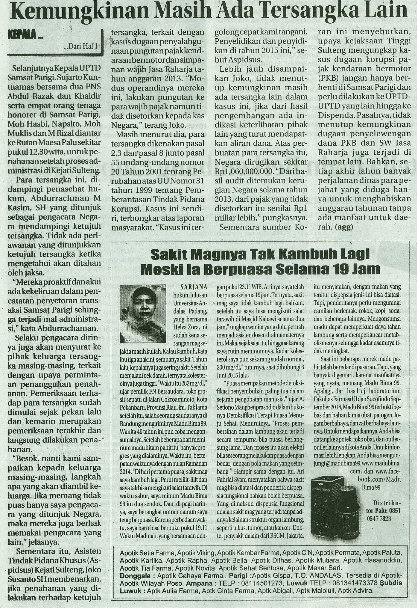 Harian    :Radar SultengKasubaudSulteng IIHari, tanggal:Jumat, 20  November  2015KasubaudSulteng IIKeterangan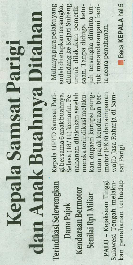 :Kepala Samsat Parigi dan Anak Buahnya diTahanKasubaudSulteng IIEntitas:ParimoKasubaudSulteng II